Обзор литературы о Великой Отечественной войны «На пути к победе» Войны я не видел, но знаю,Как трудно народу пришлось,И голод, и холод, и ужас –Все им испытать довелось.Пусть мирно живут на планете,Пусть дети не знают войны,Пусть яркое солнышко светит!Мы дружной семьей быть должны!Произведения о войне.… Сколько их, прекрасных, честных, трагических и просто страшных и незабываемых. И есть в них все: горечь отступления в первые месяцы войны и радость возвращения к своим, картины жизни солдат, рассказы о боевых подвигах моряков и пехотинцев, летчиков и танкистов. И если бы сейчас прослушать все лучшее, что создали поэты и писатели, то это была бы антология истории Великой Отечественной войны. В мае 1945 года закончилась Великая Отечественная война самая страшная и опустошительная в истории человеческой цивилизации. Война – тяжелое испытание, как физической стойкости, так и силы духа. Трудно среди бед, лишений, смертей выстоять и не потерять человеческое достоинство, не сломаться, сохранить чуткое сердце и веру в будущее, в победу. Тысячи людей прошли сквозь трудности войны, испытали ужасные мучения, но они выстояли и победили.Тема Великой Отечественной войны была и остается одной из ведущих в литературе прошлого и настоящего. Чем дальше уходят от  нас  события  Великой  Отечественной  войны,  тем  ценнее становятся художественные произведения – свидетельства страниц нашей истории. Писатели, журналисты тоже воевали и выполняли свой  профессиональный  долг.  В  их  произведениях – боль пережитого,  преклонение  перед  героизмом  тех,  кто  отдал  свою жизнь за свободу и   счастье Родины.   Военная жизнь всплывает в печатных  страницах  самыми  страшными  воспоминаниями,  но именно  она  напоминает  о  стойкости,  мужестве,  несломленности духа, дружбе и верности. Своими очерками, рассказами, романами они  не  дают  нам  забыть  ужасы  войны,  раскрывают  боль человеческой души, обожженной войной. Много лет отделяет нас от Великой Отечественной войны. Но время  не  снижает интереса к этой теме, обращая  внимание сегодняшнего поколения  к  далеким  фронтовым годам, к истокам подвига и мужества советского солдата – героя  освободителя, гуманиста.На  нашей  книжной  выставке  представлены  следующие произведения:Быков  В.  Альпийская баллада:  повести/В.  Быков.-  М.: Молодая гвардия, 1981.-288 с.: ил.- (Школьная б-ка). В  книгу  вошли  две  повести:  «Альпийская  баллада»  -  об интернациональной  борьбе  против фашизма  и  «Пойти  и  не вернуться» - о героизме партизан  на  оккупированной  территории Белоруссии в годы Великой Отечественной войны. Быков В. Обелиск; Дожить до рассвета; Западня: повести/В. Быков.- Калининград: Кн. изд-во, 1986.- 239 с. – (Школьная б-ка). В  повестях  «Дожить  до  рассвета», «Обелиск» и «Западня» белорусский  писатель  В.  Быков  последовательно разрабатывает тему  войны, героизма и мужества советских людей.  Писатель изображает своих героев в  наиболее  острых  драматических ситуациях, в момент величайшего физического и нравственного напряжения. Эти повести еще раз напоминают нам о тех, кто отдал свою жизнь за свободу Родины.Быков В. Сотников: повесть/В. Быков.- М.: Детская литература, 1988.- 240 с.- (Библиотека юношества).Действие происходит на территории оккупированной немцами Западной  Белоруссии. Сотников и Рыбак – партизаны, отправившиеся в деревню за провизией для своего отряда, и были казнены. Правда, каждый по-своему...Бондарев Ю. Горячий снег/Ю. Бондарев.- М.: Просвещение,1982.-318 с.- (Школьная б-ка)В романе отражены события зимы 1942 года: тяжелые бои юго-западнее  Сталинграда, когда танковые колонны гитлеровского фельдмаршала  Манштейна  рвалась на  выручку окруженной трехсоттысячной  группировке Паулюса; на  их  пути  встали советские войска и не пропустили врага.Время стремительно бежит вперед. Стала историей Великая Отечественная война, выросло не одно поколение людей, никогда не слышавших ужасный вой сирен и грохот орудий. Но не стерлась в людской памяти война. И забыть ее, мы не имеем права, потому что история – это судьба каждого, кто вынес на себе годы смертельных боев, годы ожидания и надежды, кто каждый день совершал подвиг.Спасибо героям,Спасибо солдатам,Что Мир подарили,Тогда -  в сорок пятом!Вы кровью и потом,Вы молоды были,Сейчас – уже деды.Мы эту победу –Вовек не забудем!Пусть мирное солнце, Сияет всем людям!Пусть счастье и радостьЖивут на планете!Ведь мир очень нужен –И взрослым, и детям!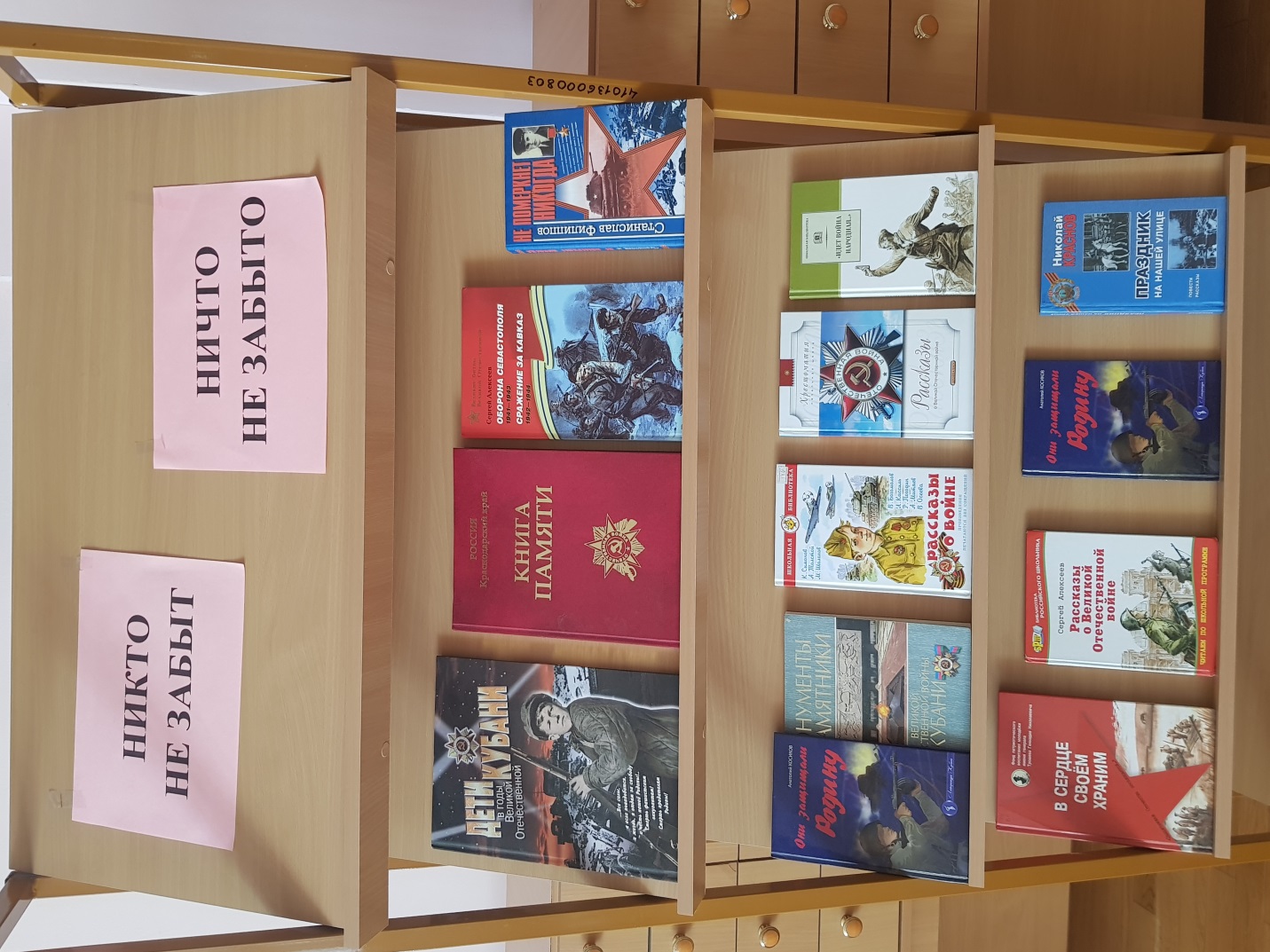 